CIRCUITO ITINERANTE DE CONHECIMENTO REGIÃO: SERTÃO DO ARARIPEData: 18/04/2018Local: Escola de Referência de Ensino Médio Padre Luiz GonzagaRua 11 de Setembro, Nº 163, Centro, AraripinaHorário: 12h às 13h – Credenciamento /13h às 18h – MinicursosRealização: CREF12/PEFicha de inscriçãoConfirmar a presença encaminhando esta ficha completamente preenchida para o endereço: eventos@cref12.org.br, até o dia 16 de abril de 2018. Em caso de imprevistos que impeçam o comparecimento, comunicar através dos telefones (81) 98877-6694 ou 98877-6680 ou pelo e-mail: eventos@cref12.org.br.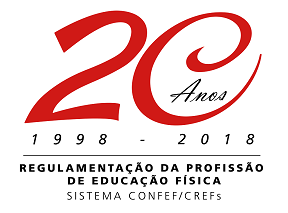 Dados pessoaisDados pessoaisNome: Nome: CPF: RG:CREF:Caso seja estudante preencher com o curso, a instituição e o período.CREF:Caso seja estudante preencher com o curso, a instituição e o período.Telefone: Telefone: E-mail: E-mail: Formação: Formação: Dados institucionaisDados institucionaisInstituição onde trabalha: Instituição onde trabalha: Endereço: Endereço: Telefone:Telefone:Cargo ocupado: Cargo ocupado: Escolha o minicurso:Escolha o minicurso:        Dança na Escola – Prof. Fátima Bento                           Dança na Escola – Prof. Fátima Bento                           Esporte na Escola – Prof. Fabiano Souza (Chokito)        Esporte na Escola – Prof. Fabiano Souza (Chokito)